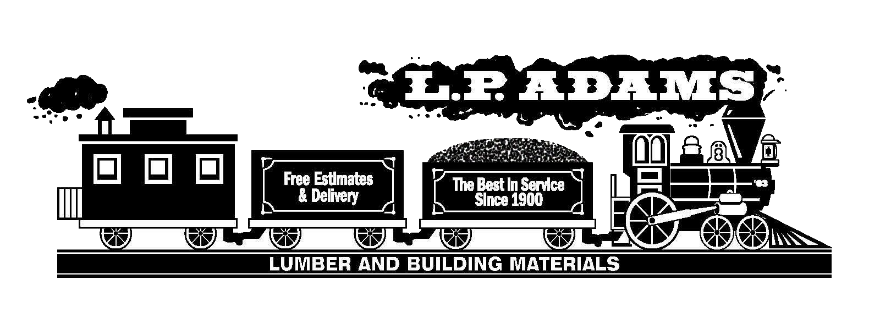 P.O. BOX 256 | 484 HOUSATONIC ST | DALTON, MASSACHUSETTS 01226 | TEL. (413)-684-0025 | WWW.LPADAMS.COM                               Special Order Products                    >>>>Many additional Special Order Products available upon request.  Please contact us for details.P.O. BOX 256 | 484 HOUSATONIC ST | DALTON, MASSACHUSETTS 01226 | TEL. (413)-684-0025 | WWW.LPADAMS.COM                                                        In-Stock Products       >>>>>>>  >>>>  